Deutsche Nationalitäten Selbstverwaltung der Großgemeinde HartaHarta Nagyközség Német Nemzetiségi  Önkormányzata 6326 Harta, Templom u. 68.                     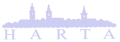 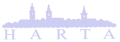 Tel.: (06)-78/507-070Fax.: (06)-78/507-079E-mail: harta@harta.huSzám: 3045-2/2018.JegyzőkönyvHarta Nagyközség Német Nemzetiségi Önkormányzata Képviselő-testületének2018. február 13. napján megtartott ülésérőlJegyzőkönyvKészült:	Harta Nagyközség Német Nemzetiségi Önkormányzata Képviselő-testületének 2018. február 13. napján megtartott üléséről.Az ülés helye:	a Közös Önkormányzati Hivatal tanácskozó terme.Az ülés kezdési időpontja: 17.00 óraJelen vannak: 		Frőhlich Henrikné elnökFrőhlich Henrik nemzetiségi képviselőDollenstein László nemzetiségi képviselő	dr. Sárközi Zsolt jegyzőFrőhlich Henrikné elnök:Köszöntötte Harta Nagyközség Német Nemzetiségi Önkormányzata megjelent képviselőit. A  ülés összehívása az SZMSZ-nek megfelelően történt, Kaiber Henrik képviselő az ülésen nem vesz részt, távolmaradását előre jelezte, a testület 3 tagja az ülésen megjelent,   a testület határozatképes.Jegyzőkönyv-vezetőnek felkérte Keresztély László igazgatási főelőadót.A testület tagjai a jegyzőkönyvvezető személyét elfogadták.Ismertette a napirendet, amely a meghívóban is szerepelt. A jegyzőkönyv hitelesítésére javasolta Frőhlich Henrik képviselőt.Amennyiben ezzel egyetértenek, kérdés, hozzászólás nincs, kérte, szavazzanak.A képviselő-testület külön számozott határozat hozatala nélkül egyhangú 3 igen szavazattal a napirendre és a jegyzőkönyv hitelesítő személyére tett javaslatot elfogadta.(A meghívó és a jelenléti ív a jegyzőkönyv 1. és 2. melléklete)Az ülés napirendje:1./ Tájékoztató az előző ülés óta eltelt időszakról      Előadó: Frőhlich Henrikné elnök2./  Előterjesztés a Harta Nagyközség Német Nemzetiségi Önkormányzata 2017. évi        költségvetésének módosítása     Előadó: Frőhlich Henrikné3./ Harta Nagyközség Német Nemzetiségi Önkormányzata és intézményei által nyújtott      szolgáltatások díjainak felülvizsgálata.     Előadó: Frőhlich Henrikné elnök4./ Harta Nagyközség Német Nemzetiségi Önkormányzatának 2018. évi közbeszerzési terve     Előadó: Frőhlich Henrikné elnök5./ Harta Nagyközség Német Nemzetiségi Önkormányzata saját bevételeinek és az adósságot      keletkeztető ügyleteiből származó fizetési kötelezettségeinek a költségvetési évet követő      három évre várható összegének meghatározása.     Előadó: Frőhlich Henrikné elnök6./ Harta Nagyközség Német Nemzetiségi Önkormányzata 2018. évi költségvetésének      megállapítása.     Előadó: Frőhlich Henrikné elnök7./ Egyéb ügyek     Előadó: Frőhlich Henrikné elnök1./ Tájékoztató az előző ülés óta eltelt időszakról                                    Előadó: Frőhlich Henrikné elnökFrőhlich Henrikné elnök:A nemzetiségi önkormányzat január 30-án tartotta utolsó ülését. a két ülés között eltelt időszakról az alábbiakban számolt be:- február 10-én az általános iskola és a Ráday alapítvány szervezésében ismételten megrendezésre került a Szülők-Nevelők Bálja.Megkérdezi a képviselőket és a jelenlévőket, hogy esetleg van-e valakinek bejelenteni valója a két ülés között eltelt időszakban történtekről, amennyiben nincs, kéri, aki egyetért ezzel az igazán rövidtájékoztatóval, kézfeltartással szavazzon.A képviselő-testület külön számozott határozat hozatala nélkül egyhangú 3 igen szavazattal az előző ülés óta eltelt időszakról szóló tájékoztatót elfogadta.2./  Előterjesztés a Harta Nagyközség Német Nemzetiségi         Önkormányzata 2017. évi költségvetésének módosítása                                         Előadó: Frőhlich Henrikné(Az előterjesztés a jegyzőkönyv 3. sz. melléklete)Frőhlich Henrikné:A módosításra – többek között – a köznevelési intézmények állami támogatásának változása, a dologi kiadások átcsoportosítása miatt van szükség. Az előterjesztés pontosan tartalmazza a módosítási adatokat, kéri a képviselők hozzászólását, véleményét a költségvetés módosításával kapcsolatban. Amennyiben hozzászólás nincs, kéri a képviselőket, hogy aki egyetért a német nemzetiségi önkormányzat 2017. évi költségvetésének módosításával, kézfeltartással szavazzon.Megállapítja, hogy a képviselő-testület 3 igen szavazattal az alábbi határozatot hozta:Szám: 3/2018.(II.20.) NNÖ.h.Tárgy: Harta Nagyközség Német Nemzetiségi Önkormányzatának 2017. évi költségvetéséről szóló 8/2017. (II.14.) NNÖ határozat módosításárólH A T Á R O Z A T Harta Nagyközség Német Nemzetiségi Önkormányzatának Képviselő-testülete az Alaptörvény 32. cikk (2) bekezdésében meghatározott eredeti jogalkotói hatáskörében, az Alaptörvény 32. cikk (1) bekezdés f) pontjában meghatározott feladatkörében eljárva a következőket rendeli el:1. Harta Nagyközség Német Nemzetiségi Önkormányzat Képviselő-testületének a Harta Nagyközség Német Nemzetiségi Önkormányzatának 2017. évi költségvetéséről szóló 8/2017.(II.14.) NNÖ határozat II. fejezetének helyébe az alábbi rendelkezés lép:„I.A költségvetés főösszege1.   A Képviselő-testület a nemzetiségi önkormányzat 2017. évia) költségvetési bevételeinek összegét                                            361 278 E Ft-ban	     b) költségvetési kiadásainak összegét 	372 337 E Ft-ban     c) költségvetési bevételeinek és a kiadások egyenlegét 	-11 059 E Ft-ban         ebből: 1. működési egyenlegét 	-6 422 E Ft-ban             2. felhalmozási egyenlegét 	-4 637 E Ft-ban        állapítja meg.2.  A Képviselő-testület az önkormányzat 2016. évi költségvetésének          a) finanszírozási kiadásait 	0 Ft-ban           b) kiadási főösszegét  	372 337 E Ft-ban           c) összesített hiányát   	11 059 E Ft-ban3.  A Képviselő-testület az (2) bekezdés c) pontjában szereplő költségvetési hiány finanszírozásának módját az alábbiak szerint hagyja jóvá:          1. költségvetési maradvány működési célú igénybevételével	       6 422 E Ft-ban          2. költségvetési maradvány felhalmozási célú igénybevételével 	 4 637 E Ft-ban4.  A Képviselő-testület az intézmények irányítószervi támogatásának előirányzatát 348 888 E Ft-ban állapítja meg.”2. A határozat 1-7 mellékletei helyébe e határozat 1-7. mellékletei lépnek.3. A határozat 9. melléklete helyébe e határozat 8. melléklete lép.4.  A határozat 10. melléklete helyébe e határozat 9. melléklete lép.5.   A IV. 2. pont hatályát veszti.6. A határozat kihirdetése napját követő napon lép hatályba.Felelős: Frőhlich Henrikné elnökHatáridő: folyamatos(a döntéshozatalban részt vett: 3 fő)3./ Harta Nagyközség Német Nemzetiségi Önkormányzata és        intézményei által nyújtott  szolgáltatások díjainak felülvizsgálata.                          	  Előadó: Frőhlich Henrikné elnök(Az előterjesztés a jegyzőkönyv 4. sz. melléklete)Frőhlich Henrikné elnök:Az iskolabusz díjtételét tavalyi évben nem változtatta a Képviselő-testület. A díjak felülvizsgálata után, figyelembe véve a piaci árakat is, szükséges az emelés, ezért javasolja, hogy az eddigi 200,- Ft nettó díjat emelje meg a testület 250,- Ft nettó összegre. A helyiek részére kedvezményes ár nem változna. Dollenstein László képviselő:Javasolja, hogy szeptembertől csak az intézmények használják a buszt, iskolásokat, óvodásokat szállítsa csak. Éves szinten magas a busz költsége, nehéz kigazdálkodni.Frei Lászlóné igazgató:Véleménye szerint pontos számításokat kell végezni, hogy az új tarifával hogy alakulnak majd a költségei a busznak. Javasolja, hogy későbbi időpontban térjenek vissza a felvetésre.Frőhlich Henrikné elnök:Megkérdezi a képviselőket, hogy a szolgáltatási díj 250,- Ft + ÁFA mértékre történő emelésével kapcsolatban van-e kérdése, véleménye, más javaslata valakinek, amennyiben nincs, kéri, hogy aki egyetért az emeléssel, kézfeltartással szavazzon.Megállapítja, hogy a Képviselő-testület 3 igen szavazattal az alábbi határozatot hozta:Szám: 4/2018.(II.13.) NNÖ.h.Tárgy: Az önkormányzat és intézményei által nyújtott szolgáltatások díjai		H A T Á R O Z A T THarta Nagyközség Német Nemzetiségi Önkormányzatának Képviselő-testülete az önkormányzat és intézményei által nyújtott szolgáltatások díjait az alábbiak szerint határozza meg:1. Autóbusz (33 férőhelyes)                                                250,- Ft+27% ÁFA  = 317,5,- Ft/km       hartai intézmények, civil szervezetek részére              173,- Ft+27% ÁFA  = 220,- Ft/kmTérítésmentes 20 km-ig a „kiállás” akkor, ha az igényelt szolgáltatás eléri a 100 km-t.Ha a ”kiállás” meghaladja a 20 km-t, a kiállás díja 180,- Ft/kmKiállás: a garázstól a megrendelt helyig.2.  A szolgáltatási díjak 2018. március 1-től érvényesek. 3. Hatályát veszti a 4/2016.(II.15.) NNÖ határozat.Felelős: Frőhlich Henrikné elnökHatáridő: folyamatos(a döntéshozatalban részt vett: 3 fő)4./ Harta Nagyközség Német Nemzetiségi Önkormányzatának 2018.      évi közbeszerzési terve                                    Előadó: Frőhlich Henrikné elnök(Az előterjesztés a jegyzőkönyv 5. sz. melléklete)Frőhlich Henrikné elnök:Jogszabály írja elő, hogy az önkormányzatnak minden év március 31-ig tervet kell készíteni az adott év közbeszerzéseiről. A közbeszerzési tervben nem kell szerepeltetni a kivételi körbe tartozó és a közbeszerzési értékhatárt el nem érő beszerzéseket. Jelenleg a nemzetiségi önkormányzat nem tervez olyan beruházást, amely meghaladná a közbeszerzési eljárás értékhatárait, ezért kéri a testületi tagokat, hogy a határozati javaslatnak megfelelőn fogadják el a 2018. évi közbeszerzési tervet.Megállapítja, hogy a képviselő-testület 3 igen szavazattal az alábbi határozatot hozta:Szám:  5/2018.(II.20.) NNÖ.h.Tárgy: A 2018. évi közbeszerzési terv H A T Á R O Z A T  Harta Nagyközség Német Nemzetiségi Önkormányzatának Képviselő-testülete az Önkormányzat 2018. évi összesített közbeszerzési tervét a melléklet szerint jóváhagyja.(a terv határozat melléklete)Felelős: Frőhlich Henrikné elnökHatáridő: folyamatos(a döntéshozatalban részt vett: 3 fő)5./ Harta Nagyközség Német Nemzetiségi Önkormányzata saját      bevételeinek és az adósságot  keletkeztető ügyleteiből származó      fizetési kötelezettségeinek a költségvetési évet követő  három évre      várható összegének meghatározása.  Előadó: Frőhlich Henrikné elnök(Az előterjesztés a jegyzőkönyv 6. sz. melléklete)Frőhlich Henrikné elnök:Vonatkozó jogszabályi előírásokból eredően az önkormányzatnak a saját bevételeinek, valamint az adósságot keletkeztető ügyleteiből eredő fizetési kötelezettségeinek a költségvetési évet követő három évre várható összegét határozatban kell megállapítania. Az önkormányzat 2019-2021. évekre fizetési kötelezettségekkel és saját bevétellel nem számol.Megkérdezte a képviselőket, hogy van-e kérdése, véleménye valakinek a napirenddel kapcsolatban, amennyiben nincs kérte, hogy aki egyetért a határozat-tervezetben foglaltakkal, kézfeltartással szavazzon.A képviselő-testület 3 igen szavazattal az alábbi határozatot hozta:Szám: 6/2018.(II.20.) NNÖ h.Tárgy: A nemzetiségi önkormányzat saját bevételeinek és az adósságot keletkeztető ügyleteiből eredő fizetési kötelezettségeinek a költségvetési évet követő három évre várható összegének meghatározásaH A T Á R O Z A T A Képviselő-testület Harta Nagyközség Német Nemzetiségi Önkormányzat saját bevételeinek, valamint az adósságot keletkeztető ügyleteiből eredő fizetési kötelezettségeinek a 2018. évi költségvetési évet követő három évre (2019-2021. évre) várható összegét a határozat 1. számú melléklete szerint állapítja meg.(az 1. számú melléklet a határozat melléklete)(a döntéshozatalban részt vett: 3 fő)6./ Harta Nagyközség Német Nemzetiségi Önkormányzata 2018. évi      költségvetésének  megállapítása.                                    Előadó: Frőhlich Henrikné elnök(Az előterjesztés a jegyzőkönyv 7. sz. melléklete)Frőhlich Henrikné elnök:A vonatkozó jogszabályoknak megfelelően elkészült és írásban kiküldésre került a nemzetiségi önkormányzat és az általa irányított költségvetési intézmények, így a Ráday Pál Általános Iskola és a Hartai Hétszínvirág Óvoda és Egységes Óvoda-Bölcsőde költségvetési határozat-tervezete. A költségvetésben az önkormányzat és az intézmények bevételei és kiadásai elkülönülnek egymástól. A német nemzetiségi önkormányzat költségvetési bevétele a nemzetiségi önkormányzat működési támogatása, intézmények állami támogatása, kieg. támogatás iskola működési feladataihoz és Dunatetétlen Önkormányzata hozzájárulása az óvodai feladathoz tételekből tevődik össze. Kiadási előirányzat: a dologi kiadások ellátottak pénzbeli juttatásai, egyéb működési célú támogatások államháztartáson kivülre, tartalékok előirányzata és finanszírozási kiadások. A nemzetiségi önkormányzatnak nincs adósságot keletkeztető ügyleteiből eredő fizetési kötelezettsége, az intézményeket megillető állami támogatásokat az nemzetiségi önkormányzat igényli meg, többéves kihatással járó döntésekkel kapcsolatos kötelezettségvállalást sem az önkormányzat, sem az intézmények nem terveznek. Ugyancsak nem tervezik a közvetett támogatások nyújtását sem.Összességében megállapítható, hogy a nemzetiségi önkormányzat és az általa irányított költségvetési intézmények 2018. évi költségvetése bevételi és kiadási oldalról is megalapozott, jól megtervezett, stabil. Elmondható, hogy Harta Nagyközség Önkormányzata és a Német Nemzetiségi Önkormányzat és az intézmények együttműködése is példaértékű. Kérte az előterjesztéssel kapcsolatban a hozzászólásokat, véleményeket, kérdéseket.Frőhlich Henrikné elnök:Elfogadja és jogos igénynek tartja az intézményvezető kérelmét, javasolja, hogy az intézményvezetők egyeztetése után március 1-től december 31-ig 1 személyt alkalmazhasson az óvodai takarítói és dajkai munkakörben.Kéri a képviselők további véleményét, hozzászólását a költségvetéssel kapcsolatban.Amennyiben nincs hozzászólás, kéri, hogy aki egyetért a német nemzetiségi önkormányzat 2018. évi költségvetésének - a határozat-tervezetben foglalt költségvetési főösszegekkel – meghatározásával, kézfeltartással szavazzon.Megállapítja, hogy a képviselő-testület 3 igen szavazattal az alábbi határozatot hozta:Szám: 7/2018.(II.20.) NNÖ h.Tárgy: Harta Nagyközség Német Nemzetiségi Önkormányzatának 2018. évi költségvetéséről.H A T Á R O Z A T Harta Nagyközség Német Nemzetiségi Önkormányzatának Képviselő-testülete az Alaptörvény 32. cikk (2) bekezdésében meghatározott eredeti jogalkotói hatáskörében, az Alaptörvény 32. cikk (1) bekezdés f) pontjában meghatározott feladatkörében eljárva a következőket rendeli el:I.A határozat hatályaA határozat hatálya Harta Nagyközség Német Nemzetiségi Önkormányzatára, valamint a Nemzetiségi Önkormányzat által irányított költségvetési szervekre terjed ki.II.A költségvetés főösszegeA Képviselő-testület a nemzetiségi önkormányzat 2018. évia) költségvetési bevételeinek összegét                                      	352.909 E Ft-ban	     b) költségvetési kiadásainak összegét 	  380.562 E Ft-ban     c) költségvetési bevételeinek és a kiadások egyenlegét 	-27.653 E Ft-ban         ebből: 1. működési egyenlegét 	1.934 E Ft-ban             2. felhalmozási egyenlegét 	-29 587 E Ft-ban        állapítja meg.2.  A Képviselő-testület a nemzetiségi önkormányzat 2018. évi költségvetésének          a) finanszírozási kiadásait 	0 Ft-ban           b) kiadási főösszegét  	38.562 E Ft-ban           c) összesített hiányát   	27.653 E Ft-ban 3. A Képviselő-testület az (2) bekezdés c) pontjában szereplő költségvetési hiány finanszírozásának módját az alábbiak szerint hagyja jóvá:          1. költségvetési maradvány működési célú igénybevételével	0 E Ft-ban          2. költségvetési maradvány felhalmozási célú igénybevételével 	27.653 E Ft-ban4.  A Képviselő-testület az intézmények önkormányzati támogatásának előirányzatát 348.380 E Ft-ban állapítja meg.III.A költségvetési főösszegek részletezéseA Nemzetiségi Önkormányzat 2018. évi összevont költségvetési mérlegét közgazdasági tagolásban az 1. sz. melléklet tartalmazza.A Képviselő-testület a Nemzetiségi Önkormányzat 2018. évi költségvetési bevételeit és költségvetési kiadásait előirányzat-csoportok, kiemelt előirányzatok, valamint kötelező feladatok, önként vállalt feladatok, állami feladatok szerinti bontásban a 2. és 3. sz. melléklet szerint hagyja jóvá.A Képviselő-testület a Hartai Ráday Pál Általános Iskola és Alapfokú Művészeti Iskola 2018. évi költségvetési bevételeit és költségvetési kiadásait előirányzat-csoportok, kiemelt előirányzatok, valamint kötelező feladatok. önként vállalt feladatok, állami feladatok szerinti bontásban a 4. és 5. sz. melléklet szerint hagyja jóvá.A Képviselő-testület a Hartai Hétszínvirág Óvoda és Egységes Óvoda-Bölcsőde 2018. évi költségvetési bevételeit és költségvetési kiadásait előirányzat-csoportok, kiemelt előirányzatok, valamint kötelező feladatok. önként vállalt feladatok, állami feladatok szerinti bontásban a 6. és 7. sz. melléklet szerint hagyja jóvá.A Képviselő-testület a Nemzetiségi Önkormányzat beruházási kiadásainak 2018. évi előirányzatát a 8. sz. melléklet szerint hagyja jóvá.A Képviselő-testület a Nemzetiségi Önkormányzat felújítási kiadásainak 2018. évi előirányzatát a 9. sz. melléklet szerint hagyja jóvá.A Képviselő-testület az Iskola és az Óvoda engedélyezett létszámát a 10. sz. melléklet szerint hagyja jóvá.A Képviselő-testület a Nemzetiségi Önkormányzat tartalékainak 2018. évi előirányzatát a 11. sz. melléklet szerint hagyja jóvá.A Nemzetiségi Önkormányzat 2018. évi költségvetése közvetett támogatást nem tartalmaz.IV.A költségvetés készítésére, végrehajtására és módosítására vonatkozó szabályokA Nemzetiségi Önkormányzat költségvetésének végrehajtásáért az elnök, a könyvvezetéssel kapcsolatos feladatok ellátásáért az együttműködési megállapodásban rögzítettek szerint a jegyző felelős.A képviselő-testület – az első negyedév kivételével negyedévenként - szeptember 30-ig - de legkésőbb az éves költségvetési beszámoló elkészítésének határidejéig, december 31-ei hatállyal módosítja a költségvetési határozatát. Ha év közben az Országgyűlés – a Nemzetiségi Önkormányzatot érintő módon – a hozzájárulások, támogatások előirányzatait zárolja, azokat csökkenti, törli, az intézkedés kihirdetését követően haladéktalanul a képviselő-testület elé kell terjeszteni a költségvetési határozat módosítását. A Képviselő-testület felhatalmazza az elnököt az önkormányzat költségvetési kiadásai kiemelt előirányzatai közötti átcsoportosításra.Az intézmények a kiemelt előirányzatai között – jegyző által írásban kijelölt pénzügyi ellenjegyző ellenjegyzésével – átcsoportosítást hajthatnak végre. Amennyiben a nemzetiségi önkormányzat év közben a költségvetési határozat készítésekor nem ismert többletbevételhez jut, vagy bevételei a tervezettől elmaradnak, arról az elnök a Képviselő-testületet tájékoztatja.A Képviselő-testület tudomásul veszi, hogy a 2018. évi előirányzatok a 2018. évi költségvetési határozat hatálybalépéséig beszedett bevételek és a teljesített kiadások előirányzatait tartalmazzák.Az Iskolánál és az Óvodánál a jutalmazásra fordítható és kifizethető összeg nem haladhatja meg a rendszeres személyi juttatások eredeti előirányzatának 15 %-át.A Képviselő-testület az Áht. 109. § (6) bekezdésében foglalt felhatalmazás alapján úgy rendelkezik, hogy a Nemzetiségi Önkormányzat és az általa irányított költségvetési szervek, költségvetésének végrehajtása során az alábbi kiadások teljesíthetőek készpénzben:a)  jogszabályban meghatározott szociális vagy gyermekvédelmi pénzbeli ellátás,b)  a jogszabályi előírások rendelkezése alapján személyi juttatás körébenba) rendszeres és nem rendszeres személyi juttatás,bb) külső személyi juttatás,készpénzelőleg,postai kézbesítés,utazási költségtérítés, bérlet,természetes személy részére pénzbeli kártalanítás vagy kártérítés,számlázott szellemi tevékenység,jogcímtől függetlenül 200 E Ft összegig kifizetés,ellátottak részére személyi térítési díj visszafizetése,ellátottak egyéb pénzbeli juttatásaV.Záró rendelkezésekE határozat kihirdetése napján lép hatályba, rendelkezéseit 2018. január 1-től kell alkalmazni.(a döntéshozatalban részt vett: 3  fő)                     Frőhlich Henrikné                                        Kaiber Henrik                              elnök                                                        képviselő7./ Egyéb ügyek     		 Előadó: Frőhlich Henrikné elnökFrőhlich Henrikné elnök:Egyéb ügyek keretében javasolja az általános iskolások február 26 történő szekszárdi német színházlátogatás belépőjegyeinek átvállalását. 30 iskolás megy színházba, 30 ezer Ft a jegy ára. Kéri a képviselők véleményét a támogatással kapcsolatosan, amennyiben nincs kéri, hogy aki egyetért az iskolások szinház belépőjegyének kifizetésével, kézfeltartással szavazzon.Megállapítja, hogy a képviselő-testület 3 igen szavazattal az alábbi határozatot hozta:Szám: 8/2018.(II.20.) NNÖ h.Tárgy: Iskolások színházlátogatásának támogatásaH A T Á R O Z A T A Német Nemzetiségi Önkormányzat Képviselő-testülete úgy döntött, hogy az általános iskola 30 diákja részére a Szekszárdi Német Színház 2018. február 26-i előadása belépőjegyeinek árát, összesen 30.000,- Ft értékben megtéríti.			Felelős: Frőhlich Henrikné elnök			Határidő: 2018. március 30.(a döntéshozatalban részt vett: 3 fő)Frőhlich Henrikné elnök:A Hartai Hagyományőrző Kulturális Egyesület a nemzetiségi önkormányzat támogatását kéri a BMI által kiírt „Hartauer Musik – Akkordeonunterricht” című pályázat benyújtásához. Véleménye szerint a pályázat benyújtása támogatható, mivel egy harmonika hangszert szeretnének vásárolni elsősorban a táncegyüttes zenekíséretéhez. Megkérdezi a képviselőket, hogy van-e hozzászólásuk, véleményük a támogatással kapcsolatban, amennyiben nincs, kéri, hogy aki egyetért a Hagyományőrző Egyesület BMI által kiírt pályázat benyújtásának támogatásával, kézfeltartással szavazzon.Megállapítja, hogy a képviselő-testület 3 igen szavazattal az alábbi határozatot hozta:Szám: 9/2018.(II.20.) NNÖ h.Tárgy: Hartai Hagyományőrző Kulturális Egyesület pályázatának támogatásaH A T Á R O Z A T   A Német Nemzetiségi Önkormányzat tagjai 3 igen szavazattal, ellenszavazat és tartózkodás nélkül támogatja 	a Hartai Hagyományőrző Kulturális Egyesület, a BMI által kiírt Hartauer Musik - Akkordeonunterricht” című pályázatának benyújtását.Felelős: Frőhlich Henrikné, elnök                                   			Határidő: azonnal.(a döntéshozatalban részt vett: 3 fő)Frőhlich Henrikné elnök:További kérdés, hozzászólás, vélemény a jelenlévők részéről nem volt, megköszöni az ülésen való részvételt és munkát, az ülést 19,10 órakor bezárja.kmf.                      Frőhlich Henrikné                                        Dollenstein László                              elnök                                                        képviselő